Grundejerforeningen Slotsfruens Vænges ordinære generalforsamling den 13. april 2016, kl. 19.00 i Husum Kirkes lokaler, Korsager Allé 12, 2700 Brønshøj. 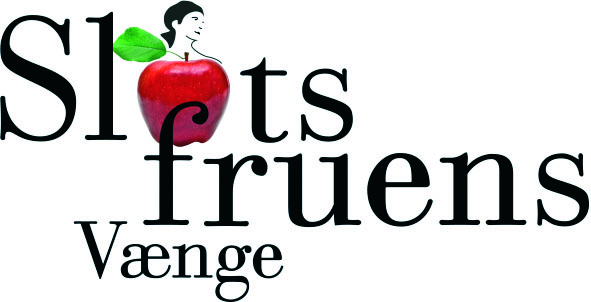 28 stemmeberettigede deltagere.Dagsorden: 1.	Valg af dirigent: Søren Bojer blev enstemmigt valgt.2.	Formandens beretning v/ Jane Skou, Dyssevænget 13. Se vedlagte bilag 1.Kommentar: Frank, Åvendingen 3. Vi skal være hurtigt ude for at få en kontrakt med 	et snerydningsfirma. I efteråret er alle kontrakter skrevet. Hvordan går det med 	asfaltlapningen på vejene. De sidste ting bliver lavet. Hvad med asfaltborterne? De 	huller, som bestyrelsen har fotograferet og dokumenteret, bliver lavet. 3.	Regnskab Regnskab er vedlagt (bilag 2). Gennemgang ved Thorbjørn Argir. Vi har måttet 	erkende, at den rigtigt gode renteaftale er udløbet, og det kan ikke lade sig gøre at 	få noget lignende 2014. Der har været udgifter i forbindelse med advokat ifm 	vandafledningsprojekt. Det har ikke kunnet lade sig gøre at få de penge retur. Kommentar: er der gebyr på restancer? Svar: Der er vist ikke lovhjemmel til at 	pålægge gebyr på restancer i grundejerafgiften. Vedligeholdelse af veje: der har været forhøjelse af grundejerafgiften. Hvornår 	bliver der rettet op på kantstene osv? Det er ikke relevant for regnskabet. Det skal 	afklares i fremtiden i bestyrelsen. Indtil videre troede vi jo sidste år, at vi skulle lave 	vandprojekt. I sidste referat står der, at det skal afklares, om vi skal blive i Alm brand Bank. Det 	skal vi ikke, men vi ved fortsat ikke, hvor vi skal være - mange banker vil ikke have 	foreninger. Regnskabet er godkendt.4.	Indkomne forslagBybier forslag vedlagt (bilag 3). Margrete Munck og Birgitte Søndergaard Laursen: . 	Der er generelt ingen bier i byerne. Derfor vil vi gerne have nogle venlige bier til at 	bestøve frugttræer. Ud over det kan det blive et socialt fællesskab. Honning. Ny 	viden. 	Forslagsstillerne vil gerne have, at GF mener, at dette er en god idé. Søge om støtte til at oprette et bilaug i grundejerforeningen?:Søge om økonomisk opstartsstøtte. Økonomi er baseret på Utterslevsmoses 	Bilaug. Tidshorisonten er, at det bliver stillet op næste forår, men der er pt fyldt op 	på bi-skolerne. Forslagsstillerne vil frem mod næste generalforsamling arbejde på 	afklaring omkring placering, økonomi og fællesskabet og forhandler med Hofor om 	at bruge jorden ved overfaldsbygværket. Kommentarer fra salen: 	Frank: jeg er gammel bi-avler. Jeg kan ikke se, at der er næring nok i området til, at 	de kan producere honning. Det er en debat, om man undergraver naturlige bier. Det 	er også en debat, om bier kan leve i byer. Jeg tror ikke på, at der kan leve bier her. 	Mand: Jeg synes, det er en spændende idé.	Lars: jeg kan ikke se, at der ikke skulle være føde nok til et par bistader eller tre. Side 1	Mand: man beder om 5.000 kr. nu, og så kommer der flere udgifter. Det er efter min 	mening ikke relevant for grundejerforeningen. Jeg bor ved siden af værket. Jeg vil 	ikke være nabo til 3 gange 40.000 bier. Jeg er virkelig ikke interesseret. 	Frank: jeg mener, at det er et projekt, som løber op i 20.000 kr. 	Viggo: jeg synes, det er en god idé. Det er principielt en god idé at støtte naturen. 	Jeg mener ikke, at det står i vedtægterne, men heller ikke at det er skrevet ud af 	vedtægterne.	Svar: vi vil gøre det så udgiftsneutralt som muligt. Der er forsket i et gøre det let at 	bo ved siden af et bistade. 	Kommentar: kan man ikke starte i det private? Jeg kan ikke forstå, at det er GFs 	udgift. 	Kommentar: jeg vil gerne støtte det og er åben. På sigt skal det ikke koste for 	meget. 	Signe: det drejer sig kun om 5.000 kr. ifht hvad vi ellers bruger penge på. Det er fint, 	at et bilaug sætter sig ind i tingene, og så kommer de på næste gf og har mere 	afklaring. Lige nu handler det kun om 5.000 kr. 	Nabo-Frank: jeg mangler ikke bier og har masser af æbler. Bier ser ikke fredelige 	ud, når man kommer i dragter med røgmaskiner. 	Det er ganske naturligt, at man har dragter og røg, når man er nybegynder, men	 	bierne er ikke farlige. Hvepse er meget værre. Formålet er da rigtigt godt. Man ser i 	USA flere steder, at der er 100 mio bier, som dør pga GMO. Der er selvfølgelig 	ideologiske holdninger osv, men jeg kan ikke se, at man ikke skal gøre det. 	Dame: sølle 5.000 kr.! Det er relativt. Vi ved jo ikke på nuværende tidpunkt, om der 	kommer flere udgifter. Desuden: jeg kan ikke se forskel på en bi og en hveps, så 	jeg er ikke interesseret. 	Mand: 5.000 kr. af andre menneskers penge skal man have respekt for. 	Mand: har så mange problemer med overfaldsværket med rotter og dræbersnegle. 	Svar: vi vil undersøge om det er muligt at bruge overfaldsværket. Vi vil også 	undersøge andre steder. Men dette handler ikke kun om de problemer, som skal 	løses. Det er også et ideologisk projekt og et globalt problem. Det er et bilaug, som 	kan inddrages – Vi kan komme og tale om bier ved blomsterbyttedag, kurser, børn 	kan få introduktion osv. I dag er det kun 5.000 kr. 	Signe: jeg vil gerne sige undskyld for at kalde 5.000 kr sølle, men jeg satte det i 	perspektiv til foreningens øvrige udgifter. Jeg havde bier på min grund, da jeg var 	barn. De stod mindre end 50 m fra huset uden problem. Side 2	Mand: hvordan virker formålsparagraffen? 	Svar: vi skal holde vores haver og vores veje. Der står ikke noget om hverken 	fodboldmål eller bistader. 	Frank: bier er fredelige, hvis man køber den rigtige race, men de forsvarer sig, hvis 	man fx træder på dem. 	Jan: Er det nødvendigt i opstartsfasen, at der kommer 5 personer på bi-skole? 	Svar: fordi det også er det sociale element. Men det er 5, fordi det var det antal, det 	lige landede på. 	Mand: hvad er alternativet til placeringen på overfaldsværket?	Svar: fx ved åen eller sådan noget. Det er ikke afklaret. 	Viggo: vores værdi på husene stiger, hvis vi også har sociale tiltag her. 	Mand: jeg mener, at det falder uden for formålsparagraffen. 	Mand: sociale tiltag er en god idé. Der stemmes om, at der bliver startet et bilaug med støtte på 5.000 kr: 13 stemmer for, 12 stemmer imod. 5.	Orientering fra vandafledningsgruppen v/ Signe Knattrup,  Åvendingen 10a. Se bilag 4.	Kommentar: jeg vil ikke være skadefro, men i Gladsaxe kommune står vi nu med en 	regning på 600.000 kr. Jeg har hørt, at Hofor trækker sig fra alt dette, fordi det er for 	dyrt. 	Mand: hvem er med i denne gruppe og hvad er kommissoriet? 	Svar: se ref. fra den ekstraordinære generalforsamling 2015, men forklaring er, at 	det er en gruppe mennesker, som har forsøgt at arbejde med dette. 	Jane (uden for formandskab): vi er jo en lille aktør i dette store spil. Vores indsats er 	ikke afgørende for kommunernes projekt. Er der noget om, at det er 10 kommuner, 	som skal blive enige om denne vandhåndtering?	Signe: flere firmaer retter op på Harrestrup å. Vi er overhovedet ikke de sidste ifht 	åen. Det er Hvidovre. Og der er noget om, at overfladevandet ikke skal løbe på 	vores veje. 	Frank: vi kan ikke gøre meget ved det. 	Jens Erik: ja, der er mange kommuner, som skal samarbejde, og ja, vi er en lille 	spiller. Der var en unik mulighed for at få et stort og kraftigt tilskud. Jeg synes, vi 	skal følge op på, at der er udfordringer i vores område. Side 3	Mand: åen gror mere og mere til. Skal den ikke oprenses?	Svar: Det bliver den vist. Der er folk fra kommunen, som har beskåret langs 	bredden. Dette falder uden for emnerækken. 	Frank: der var knald på gennemstrømningen i efteråret. Vandet forsvinder.	Mand: hvis man kontakter Vej og park (Teknik og miljøforvaltningen), så kommer de 	i løbet af et par dage.	Viggo: det var en god idé med vores vandprojekt, men det lykkes ikke. Bestyrelsen 	har arbejdet godt, og det må I gerne fortsætte med (ros). Fællesarrangementer v/ Jane Skou: Drivkraften er nabohjælp og socialt fællesskab. 	Ellers henviser Jane til sin beretning. 6. 	Honorar til bestyrelsen: Bestyrelsen foreslår det uændret. (3.800 kr. til formand, 	kasserer og sekretær). Vedtaget. 7.	Valg 	kasserer: 		  Thorbjørn Argir: modtager genvalg: valgt	bestyrelsesmedlem : Jan Steffensen: modtager genvalg: valgt				  Gitte Ganderup: modtager genvalg: valgt	to suppleanter: 	  Grete Rung: modtager genvalg: valgt				  Jacob Munk: modtager ikke genvalg:.				  Laila Klamer, Spangen 8, valgt. 	to revisorer:		  Niels Munk: modtager genvalg: valgt				  Lis Johansen: modtager genvalg: valgt	revisorsuppleant: 	  forbliver tom8: 	Fastsættelse af kontingent: bestyrelsen foreslår, at det fastholdes. Vedtaget. 	Kommentar: 10. april 2013 besluttede vi at sætte kontingentet 100 kr. op for at 	spare op til kantstensopretning. 	Svar: vi mente, at det skulle afklares, om vi skulle lave vandprojekt, inden vi 	begyndte at lave kantstene, hvis der nu skulle lave en anden løsning på vores veje. 	Jane: disse penge har været i spil i mange år. I 1998 fik vi lavet nye veje. Vejene 	duer de fleste steder endnu. Intentionerne med de penge får nye planer hvert år. 	Lars: da vi købte hus i 2002, var der påtegnet 2.000 kr. ekstra til de nye veje 	dengang. Jeg synes, at grundejerafgiften skal være uændret, for at vi ikke får en 	ekstraregning.Side 4	Thor: det tager rigtigt mange år at spare de penge op, som vi skal bruge til at 	reparere veje. Jeg mener også, at kontingentet skal være uændret.	Viggo: jeg synes, det er rigtig godt, at vi sparer op, så vi ikke risikerer merudgifter. 9.	Eventuelt: 	Orientering om nabohjælp v/Jan Steffensen. Se vedlagte bilag 5, der også 	husstandsomdeles sammen med næste kontingentopkrævning.	Signe: jeg vil opfordre til, at man ikke smider kattemad uden for sit hus til katte og 	pindsvin. 	Mand: jeg vil gerne opfordre til, at man spørger mistænkelige mennesker på vores 	veje, om man kan hjælpe dem med noget eller hilser på dem. 	Jane: loppemarkedsarrangørerne har modtaget 500 kr. til annoncering og skal 	derefter blive selvkørende økonomisk. 					Ref. Gitte Ganderup	Søren Bojer__________________________________________	Gitte Ganderup_______________________________________ Side 5